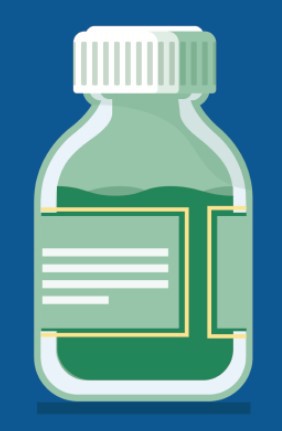 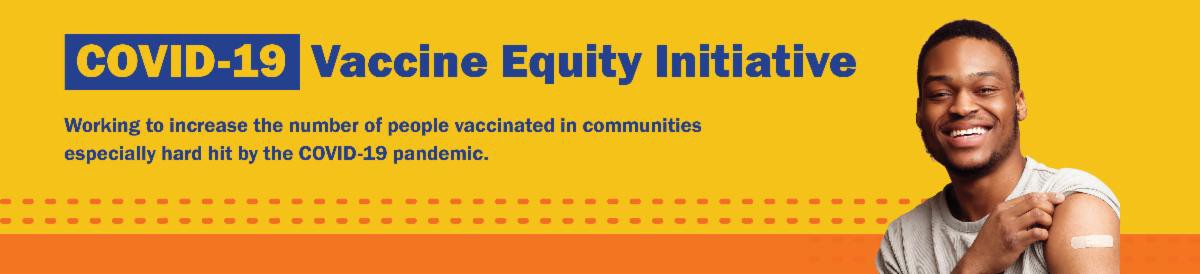 CDC UPDATES COVID-19 VACCINE RECOMMENDATIONSOn April 19, the CDC updated their COVID-19 vaccine recommendations.Updated recommendations include the following:Individuals ages 6 years and older are recommended to get one updated (bivalent) booster dose, regardless of whether they have completed a primary series.Key takeaway: If someone 6 years or older has never gotten a COVID-19 vaccine, they now only need to get one updated (bivalent) dose.Adults ages 65 years and older can now get one additional bivalent dose, if it has been at least four months since their previous (bivalent) dose.Read more on the CDC website. And watch for more guidance in the next edition of the VEI Roundup!Anyone with questions about COVID-19 vaccination can also call 2-1-1 (or 877-211-6277) and press 1.COVID-19 VACCINE PROMOTION TOOLKIT — NEW FLYERS AVAILABLE!Our COVID-19 vaccine promotion toolkit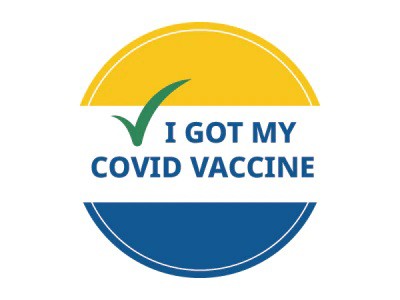 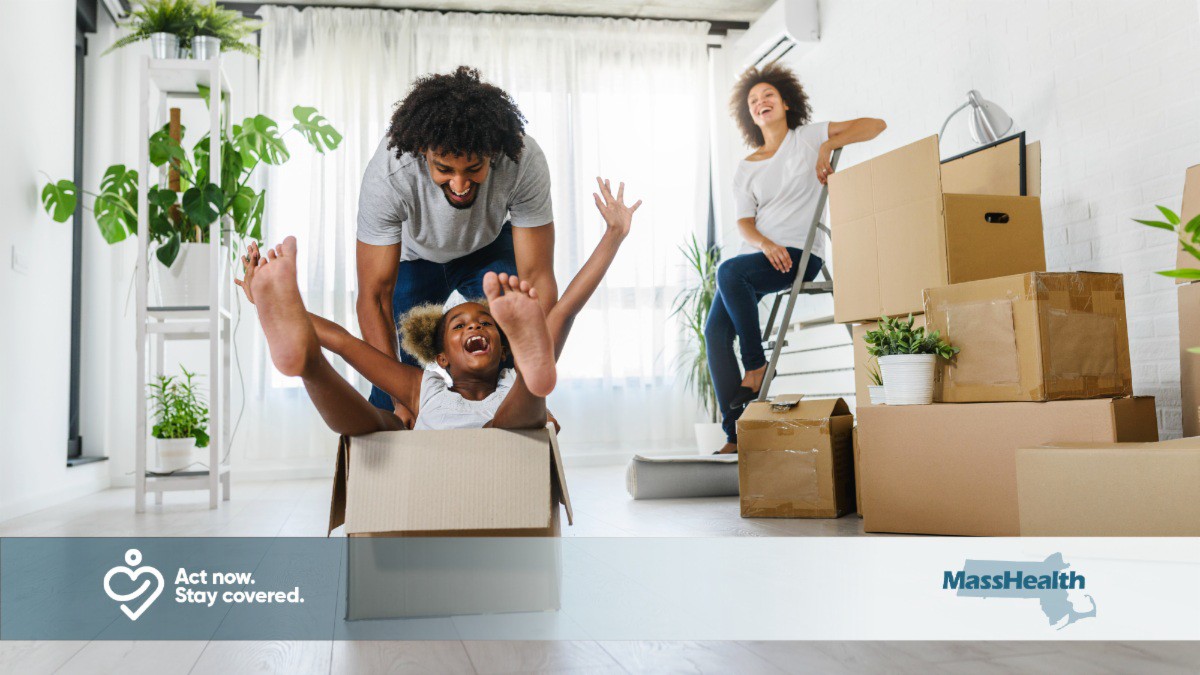 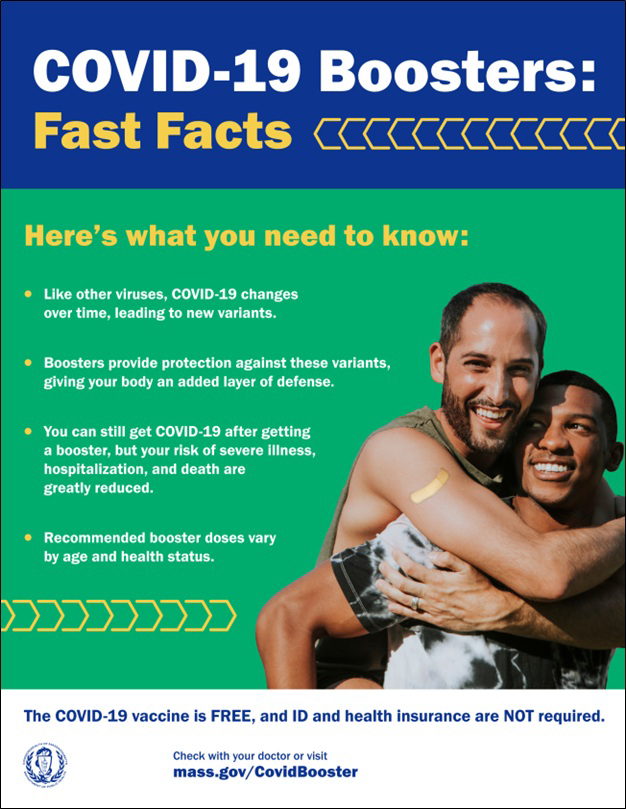 NEED A COVID-19 VACCINE? HERE'S HOW TO FIND ONEFree COVID-19 vaccine clinics are being held throughout Massachusetts!To find a COVID-19 vaccine clinic near you: Search vaccines.gov for appointmentsFind a local mobile clinic near you Learn more about in-home vaccinationQuestions? Call 211 (or 877-211-6277) and press 1. Calls are answered Monday through Friday, 9 a.m. to 5 p.m.You can also learn more about how to prepare for your vaccine appointment.MASSHEALTH REDETERMINATION: HELP MEMBERS KEEP THEIR HEALTH CARE COVERAGEIn 2023, all current MassHealth members will need to renew their health coverage to ensure they still qualify for their current benefit.These renewals will take place over 12 months, starting this month. MassHealth is working to help members maintain coverage and raise awareness about the renewal process and other coverage options, if needed.Here's how you can help: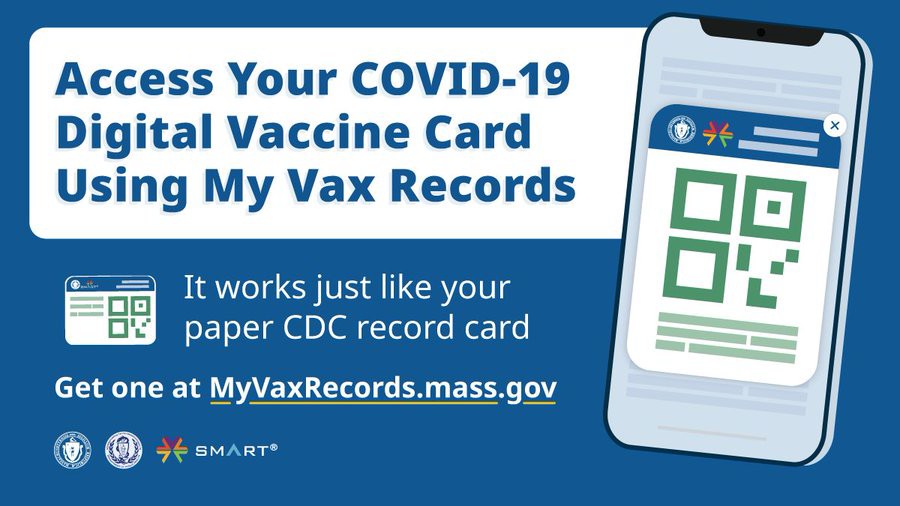 OUTREACH AND EDUCATION MATERIALSCOVID-19 Vaccine FAQsCOVID-19 Therapeutic Information (including telehealth) Weekly Provider BulletinTrust the Facts, Get the Vax Campaign Materials (organized by audience, including general, parents, youth, and young adults; available in 12 languages)Multilingual COVID-19 Materials (videos and printables; organized by language) Archive of COVID-19 Vaccine Communications Updates (past editions of VEI Roundup)FIND A COVID-19 VACCINE OR BOOSTERFind a COVID-19 Vaccine or Booster AppointmentFind, Schedule, or Sign Up for a Mobile COVID-19 Vaccination COVID-19 In-Home Vaccination ProgramRequest a Copy of Your Vaccine CardThe Chappaquiddick Tribe of theWampanoag Nation (based in Edgartown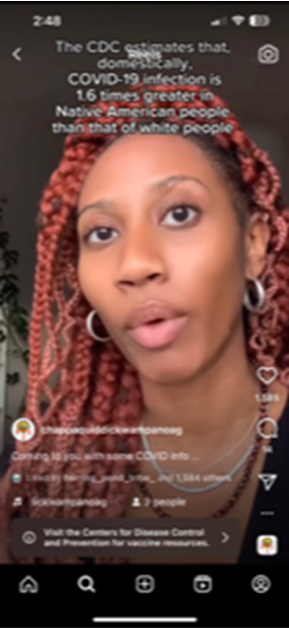 and serving tribal communities in Boston, as well as north of Boston, south of Boston, Central Massachusetts, and the South Shore, and Cape and Islands) created informational COVID-19 videos that are displayed on their social media pages (see photo). The videos feature tribal members sharing information about COVID-19, including where to find related resources and more information. The campaign has been reaching tribal and non-Native communities — some of the videos have had over 18,000 views!Read More Highlights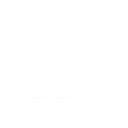 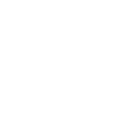 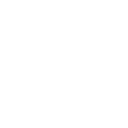 Visit the VEI WebsiteVaccine Equity Initiative | 250 Washington Street, Boston, MA 02108 Unsubscribe vaccineequityinitiative@mass.govConstant Contact Data NoticeSent by vaccineequityinitiative@mass.gov in collaboration with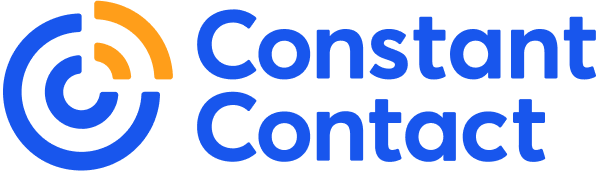 Try email marketing for free today!